………… – ………… EDUCATIONAL YEAR…………………………………. SECONDARY SCHOOL8TH GRADE 1ST TERM 2ND EXAMName-Surname:………………………………………            Class:……………          Number:………Match the words with the pictures. 12*2 = 24 Points)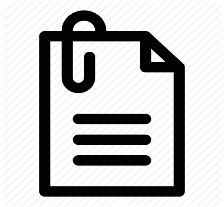 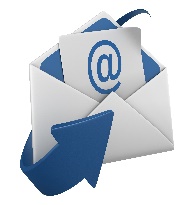 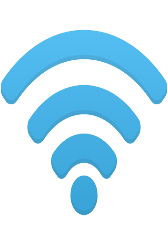 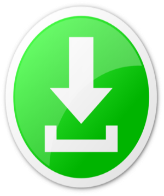 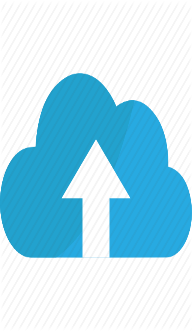 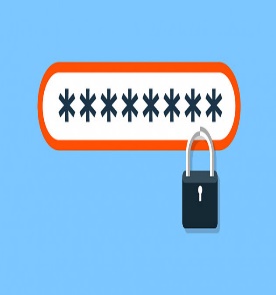 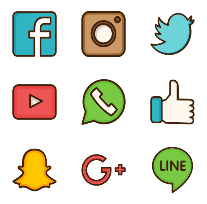 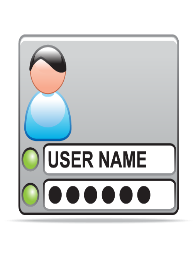 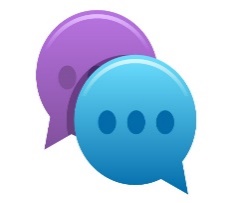 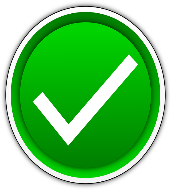 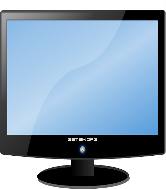 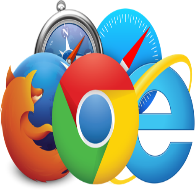 Look at the acronyms below and phrase them. (6*2 = 12 Points)Reorder the dialogue and number it. (12*2 = 24 Points)Complete the phone conversation with the phrases in the box. (4*2 = 8 Points)Translate the text from English to Turkish and answer the question below. (30 points for translation + 2 points for question)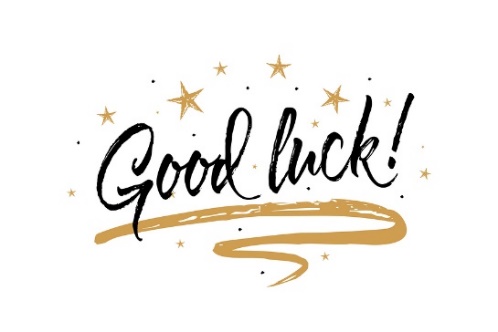 